Министерство образования Республики БашкортостанГосударственное автономное профессиональное образовательное учреждение Уфимский топливно-энергетический колледжМетодическая разработка Открытого урока по дисциплине «Химия»По теме «Качественные реакции в неорганической химии, их практическое применение»Разработчик: Преподаватель химии Журавлёва А.А.2016Данная методическая разработка  урока предназначена для преподавателей первых  курсов средних специальных учебных заведений. Цель –  сформировать понятия "качественная реакция", показать возможность  использования качественных реакций  на практике для анализа образцов воды, продолжить формирование умения записывать уравнения химических реакций в ионном виде. Развивать   навыки  самостоятельной  работы   с оборудованием, документами.Задачи - воспитывать осознанное отношение  к приобретению знаний, прививать интерес к  дисциплине химия; а так же  к будущей профессии.Методическая карта урока Дисциплина: ХимияПреподаватель:  Журавлёва  Анастасия АлександровнаДата: 16.12.15 Группа -  1ТОВ-2Тема урока -  «Качественные реакции в неорганической химии, их практическое применение»Тип урока: Обобщения и систематизации знаний (применение знаний, умений и навыков на практике).Цели урока: 
1.Обучающие1. Обобщить знания о качественных реакциях, показать их практическое значение и применение. 2. Показать значение и практическое применение качественных реакций.3. Закрепить  теоретические  знания и умения  на практической работе. 4.Формировать  навыки  самостоятельного анализа  материала.5. Научить применять   полученные  знания, умения, компетенций  на практике.2.РАЗВИВАЮЩИЕ: 1. Формировать    логическое, образное   мышление.2.  Развивать умение сравнивать, сопоставлять, находить аналогии, предсказывать практический результат на основании теоретических рассуждений.3. Активизировать  познавательную  деятельность  и творческое  мышление  студентов на основе создания презентации.4.Развивать   навыки  самостоятельной  работы   с оборудованием, документами.3. ВОСПИТАТЕЛЬНЫЕ:1. Формировать  навыки  овладение различными социальными ролями в коллективе  через исследовательскую деятельность.2. Формировать  навыки  работы в группе3. Вырабатывать личностные качества обучающихся: самостоятельность, ответственность,  инициативность, точность.4. Воспитывать осознанное отношение  к приобретению знаний.5. Прививать интерес к будущей профессии.Формируемые компетенцииОК 1. Социально - личностные - Умение управлять своим временем и планировать, организовывать свою деятельность- Умение строить межличностные отношения и работать в группеОК 2. Инструментальные- Умение использовать современные информационные технологии для получения, хранения и обработки информации.ОК 3. Системные- Способность работать самостоятельно- Способность к личностным коммуникациямОК 4. Профессиональные-  Формирование профессиональных компетенций на уроке посредством связи материала с выбранной профессией «Технология органических веществ» на примере исследования качественного состава воды,  почвы.
Методы обучения:-  словесный (рассказ, объяснение, беседа)-  наглядный-  информационно-коммуникативный ( видеофрагмент, презентация)-  частично-поисковый (проблемная ситуация)-  исследовательский - рефлексивный Организация деятельности на уроке:- самостоятельная - групповая- работа с источниками- индивидуальнаяОснащение урока:- Мультимедийный проектор, компьютер - презентация к урокуУчебно-техническая документация- Инструкционные карты лабораторных опытов-  таблицы: «Классификация катионов», «Классификация анионов»Приборы и реактивы.Ход урока1. Организационный момент.2. Вступительное слово преподавателя (демонстрация опыта).Совместное формулирование темы урока.3. Актуализация опорных знаний (фронтальный экспресс опрос).       3.1 Понятие качественных реакций.       3.2  Качественные реакции на катионы (Приложение №1)       3.3  Качественные реакции на анионы.  (Приложение №2)4. Проведение практической работы по определению катионов и анионов в  исследуемых образцах воды в форме игровой исследовательской деятельности.       4.1  Инструктаж по   технике безопасности в лаборатории.       4.2  Инструктаж по составлению отчёта       4.3  Выполнение практической работы в группах       4.4  Оформление отчёта, подготовка к защите у доски по образцу.        4.5  Публичная защита отчёта  каждой микрогруппы  у доски.5. Закрепление изученного материала (мини - практическая работа) 6. Рефлексия  (Чемодан, мясорубка, корзина)7. Выдача домашнего задания.Ход урокаУчитель проводит опыт. Заранее написанную щелочью цитату  опрыскивает раствором  фенолфталеина.Ведь ещё Гёте говорил: «Просто знать – ещё не всё, знания нужно уметь  использовать»1.     Попробуем обсудить просмотренный материал, не сточки зрения обывателя, а химика владеющего определенными химическими знаниями и понятиями. Итак, что мы с вами увидели?    - Как прореагировало одно вещество с другим, и признак химической реакции (изменение цвета).    Какие  еще признаки (Эффекты) сопровождают химические реакции? Как вы считаете, что это за эффекты?окрашивание пламени;реакции осаждения (образуются мало - и нерастворимые вещества – осадки белого цвета или окрашенные);цветные реакции – обычно изменение окраски индикаторов в кислых и щелочных растворах;реакции с выделением газов.В качественном анализе  с помощью этих эффектов  распознают вещества.-Как называются реакции, которые проводят, для  их распознавания?Качественные реакции - это химические превращения, сопровождающиеся характерными признаками, с помощью которых проводят  идентифицировать  вещества.    Итак, мы определились с вами с темой урока – это «качественные реакции», но как будущие лаборанты химического анализа  вы должны уметь применять их на практике. Тема    «Качественные реакции в неорганической химии, их практическое применение»2. Основной этапГде применяют  Качественные реакции?Были известны  с давних времен, использование так называемых симпатических чернил (тайнопись). В наше время используют в  медицине, криминалистике, проведение аналитического анализа почвы, воды, продуктов питания.На сегодняшнем уроке мы научимся применять качественные реакции на прктике.Мы с вами  предварительно разделились на 3 команды.1. Команда  «Катионы» 2. Команда «Анионы»3. «Химики лаборанты»Команда  «Катионы»Цель:  Исследование  состава талой   воды  (снег был взят с обочины автодороги по улицы  Первомайская) на  наличие катионов тяжелых металлов. Тяжелые металлы.   (доклад)            Периодическая  система Д.И. Менделеева включают в себя более 40 элементовТМ. Это  свинец (Pb), цинк (Zn), кадмий (Cd), ртуть (Hg), молибден (Mo), марганец (Mn), никель (Ni), олово (Sn), кобальт (Co), медь (Cu) и др.   Поскольку задачей нашей команды является определение содержания в водеэтих металлов,    то следует рассмотреть их биологическую роль и токсичность.             Среди загрязнителей значительное место занимают тяжелые металлы. На долю транспорта приходится  более половины всех выбросов в атмосферу катионов тяжелых металлов, таких как ртути, свинца, хрома, железа, т. к. в топливо в качестве присадок улучшающих качество бензина  добавляют соли свинца, ртути. Котельные, работающие на твердом и жидком топливе, загрязняют окружающую среду не только ТМ, но и различными оксидами. Сжигание мусора  на свалках сопровождается поступлением в биосферу целого ряда тяжелых металлов: кадмия, ртути, свинца, хрома и др.           Человек подвергается воздействию тяжелых металлов воздействию тяжелых металлов, вдыхая загрязненный воздух , контактируя с загрязнёнными почвами, употребляя загрязнённые пищевые продукты и  питьевую воду.Вред тяжелых металлов       Ученые, анализируя химический состав человеческого организма, пришли к выводу, что тяжёлые металлы оказывают влияние не только на физиологическое, но и на психическое состояние человека содержание металлов в организме человека даже в очень малых количествах жизненно необходимо,  но  падение или повышение  концентрации ниже допустимого уровня ведёт к тяжёлым расстройствам. Это объясняется тем, что многие металлы выполняют главным образом функции катализаторов.Докладчик  Исследование талой  водыИсследуем наличие  катионов  Fe2+ ,Fe3+ ,   Co2+  , Ni2+   катионов с помощью качественных реакций.   Качественные реакции на катионы.       Вывод:Команда «Анионы»Исследовать  наличие анионов  (OH-, Cl-,   SO42-    CO3 2-). в  образце  водопроводной  воды (территория колледжа).       Давно обнаружена прямая связь между качеством питьевой воды и продолжительностью жизни человека.
      Основные источники загрязнения питьевой водопроводной воды – это реки, подземные и сточные воды, которые находятся под постоянной угрозой загрязнения отходами химическими веществами промышленных предприятий,  сельского  хозяйства. Старые трубы, устаревшие системы очистки воды – еще одни источники загрязнения. Качество воды характеризуется ее свойствами1. Водородный показатель (рН, ед рН ) - это десятичный логарифм концентрации ионов водорода, взятый с обратным знаком. В   питьевой воде допускается  рН 6,0-9,0, 2. Общая жесткость- это совокупность концентраций ионов магния и кальция и связанными с ними карбонат и гидрокарбонат  анионами .  В зависимости от содержания этих ионов  различают воду очень мягкую (0 - 1,5 мг-экв/л), мягкую (1,5 - 3 мг-экв/л), средней жесткости (3 - 6 мг-экв/л), жесткую(6-9 мг-экв/л),очень жесткую (более 9 мг-экв/л).       Постоянное употребление внутрь воды с повышенной жесткостью приводит к накоплению солей в организме и, в конечном итоге, к заболеваниям суставов (артриты, полиартриты), к образованию камней в почках, желчном и мочевом пузырях.    Жесткость  приводит к интенсивному накоплению осадка в системе водоснабжения и на сантехнике, мешает работе бытовых приборов 3.Наличие в воде  Хлоридов и  Сульфатов ионов.        Наличие хлора, практически во всех городах воду хлорируют. Это избавляет нас от болезнетворных бактерий, но хлор сам по себе – сильнейший аллерген. И именно обеззараживание воды хлором часто являет причиной возникновения многих заболеваний.      По  нормативам СанПиН, концентрации хлора в водопроводной воде не являются опасными для здорового человека. Однако установлено, что для людей, страдающих астматическими и аллергическими заболеваниями, присутствие хлора даже в столь малых концентрациях ухудшает самочувствие.      Наличие в воде сульфатов более придает ей солоноватый привкус и приводит к нарушению работы пищеварительной системы у людей.Качественные реакции наВывод: В ходе эксперимента мы обнаружили следующие ионы:3.  Команда «Химики-лаборанты»1. Цель: Проверить  творог, молоко на наличие крахмала и воды.:     Опыт №1 Кислотность молока. Смочить одну полоску индикаторной бумаги в молоке, выждать 1-2 минуты и внимательно рассмотреть полоску лакмуса.      Окрашивание лакмусовой бумаги в синий цвет укажет на наличие в молоке соды или других щелочей, красным цветом лакмус отреагирует на кислую среду, возникшую вследствие добавления в молоко отбеливателей на основе кислот. В случае, если цвет лакмусовой полоски бумаги не изменился, можете тихо порадоваться – соду, борную и салициловую кислоты в молоко, купленное вами, никто не добавлял.Опыт№2 Разведено ли молоко водой. К 1 части молока добавить 2 части спирта, а затем полученную смесь активно взбалтывать в течении 1 минуты.      Закончив взбалтывание, необходимо сразу же вылить смесь молока и спирта в тарелку или блюдце, внимательно наблюдая за состоянием смеси фиксируя время, через которое в ней появятся хлопья белого цвета.      Быстрое (в течении 5-6 секунд) образование хлопьев казеина, выделившегося из спиртовой сыворотки, укажет на высокое качество молока, если же хлопья появятся со значительным опозданием, знайте – молоко разбавлено водой.      Опыт №3 Проверка творога на наличие крахмала       Крахмал недобросовестные производители добавляют в состав, чтобы увеличить массу продукта.       Между тем, крахмал при регулярном употреблении мешает жиру в организме сжигаться, что особенно важно для тех, кто использует творог для похудения или достижения спортивных результатов.       Чтобы проверить творог на наличие крахмала в составе можно использовать йод. Пара капель йода на кусочек творога и продукт с крахмалом посинеет. Если же такого не происходит – вам сильно повезло, крахмала в твороге нет.Закрепление изученного материала    Каждой команде выдается по два раствора, с помощью качественных реакций определите, что это за вещества. Напишите уравнения реакций.  1. Команда  «Катионы»      NaCl,   KI2.  Команда «Анионы»     Na2OH, Na3PO43.  Команда «Ионы»        FeSO4    и  FeCl3Проверка и выставление оценок, кто быстрее и правильно определил вещества.Рефлексия.Подведем итоги сегодняшнего занятия.Как вы распорядитесь полученными  сегодня знаниями?1) Всё, что пригодится в дальнейшем (багаж знаний) 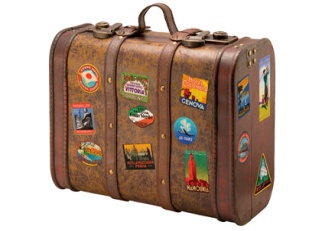 2) Информация для переработки 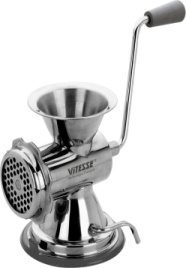 3) Всё выброшу                            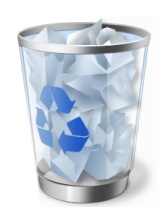 Методическое оснащение  урока для студентовТема урока -  «Качественные реакции в неорганической химии, их практическое применение»       Качественные реакции – это химические превращения, сопровождающиеся характерными признаками, с помощью которых проводят  идентифицировать  вещества.               Качественные реакции можно разделить на два вида: качественные реакции на катионы и анионы.Экспериментальная часть работы             I.  Цель:  1. Исследовать   состав талой   воды на  наличие катионов тяжелых метало       Cu2+,  Fe2+ ,Fe3+ ,   Co2+  , Ni2+   (снег был взят с обочины автодороги         по улицы  Первомайская).              2. Результаты занести в таблицу. Написать уравнение реакций. Сделать выводы.Качественные реакции на катионы.         Вывод: II.  Цель:  1. Исследовать   состав водопроводной воды   на  наличие анионов                 (OH-,  Cl-,   SO42-    CO3 2-) (территория колледжа 2 корпус ).                       2. Результаты занести в таблицу. Написать уравнение реакций. Сделать выводы.Качественные реакции на анионы. ВыводIII. Команда   «Химики лаборанты»Цель:    Проверить творог, молоко на наличие крахмала и воды.     Опыт №1 Кислотность молока.        Смочить одну полоску индикаторной бумаги в молоке, выждать 1-2 минуты и внимательно рассмотреть полоску лакмуса.      Окрашивание лакмусовой бумаги в синий цвет укажет на наличие в молоке соды или других щелочей, красным цветом лакмус отреагирует на кислую среду, возникшую вследствие добавления в молоко отбеливателей на основе кислот.Опыт№2 Разведено ли молоко водой.        К 1 части молока добавить 2 части спирта, а затем полученную смесь активно взбалтывать в течении 1 минуты.    Закончив взбалтывание, необходимо сразу же вылить смесь молока и спирта в тарелку или блюдце, внимательно наблюдая за состоянием смеси фиксируя время, через которое в ней появятся хлопья белого цвета.      Быстрое (в течении 5-6 секунд) образование хлопьев казеина, выделившегося из спиртовой сыворотки, укажет на высокое качество молока, если же хлопья появятся со значительным опозданием, знайте – молоко разбавлено водой.         Вывод:Закрепление изученного материала      Каждой команде выдается по два раствора, с помощью качественных реакций определите, что это за вещества. Напишите уравнения реакций.  1. Команда  «Катионы»      NaCl,    KI2.  Команда «Анионы»     Na2OH,   Na3PO43.  Команда «Ионы»        FeSO4      FeCl3Проверка и выставление оценок, кто быстрее и правильно определил вещества.Сu2+щелочьГидратированные ионы Сu2+ имеют голубую окраскуFe2+гексациано-феррат (III) калия (красная кровяная соль), K3[Fe(CN)6]   Выпадение синего осадка: Fe2+   +   K3[Fe(CN)6]   →   Fe3[Fe(CN)6]2 ↓+  3 К+Fe3+ роданид-ион   SCN-Появление  красно- коричневой окрашивания  Fe3+   +     KCNS →   Fe(CNS)3        +  K+Co2+щелочьВыпадение  светло-синего осадкаCo2+  +2 NaOH → Co(OH)2↓  + 2Na+Ni2+щелочьNi2+  + 2NaOH  → Ni(OH)2  + 2Na+ СО32-Катион Са2+выпадение белого осадка, растворимого в кислотах: Са2+ + С032-  →  СаСОз SO42-Катион Ba2+Выпадение белого осадка, не растворимого в кислотах: Ва2+ + S042-    →  BaS04 Cl-Катион  Аg+2Ag+ + Cl-→AgCLВыпадает осадок желтого цвета. ОН (щелочная среда)индикаторы: лакмусфенолфталеинсинее окрашивание малиновое окрашиваниеКатионАнионЧто наблюдаю.Уравнение реакций.Сu2+Fe2+Fe3+Co2+Ni2+АнионыКатионыЧто наблюдаю.Уравнение реакций.СО32-SO42-Cl-ОН (щелочная среда)индикаторы: фенолфталеин